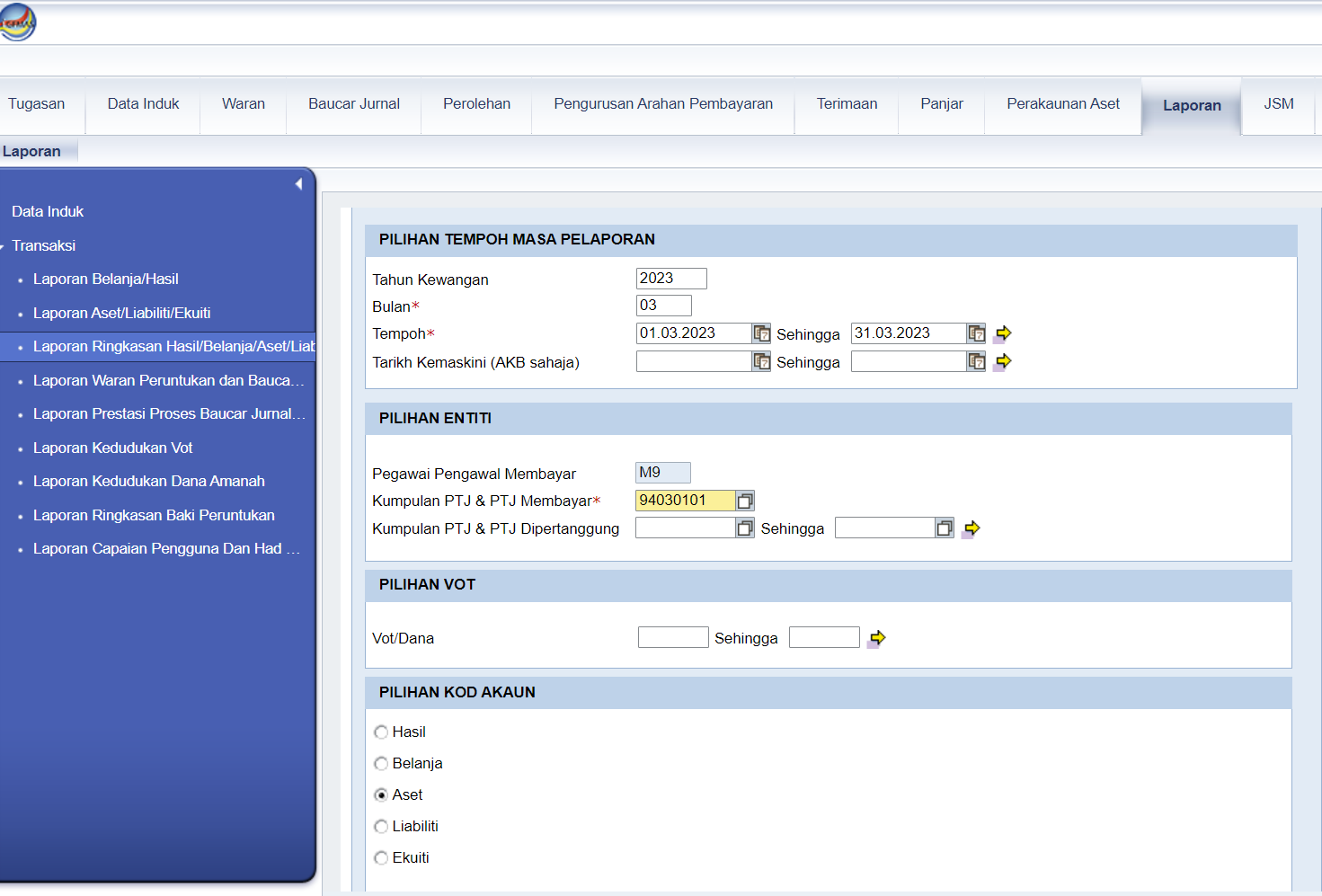 Pilih LaporanPilih Laporan Ringkasan Hasil/Belanja/Aset/Liabiliti/EkuitiMasukkan Tahun 2022, Bulan 14, enterMasukkan Kod Kumpulan PTJ & PTJ Membayar, enterPilih Aset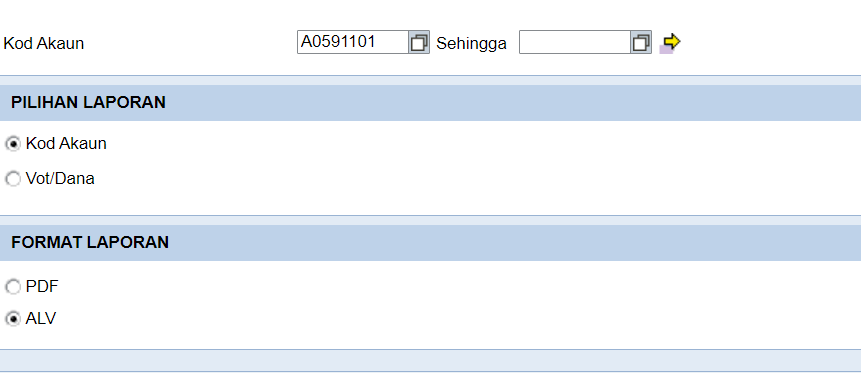 Isi Kod Akaun A0591101Pilih Kod AkaunPilih ALVKlik JANAKeluar laporan seperti di bawah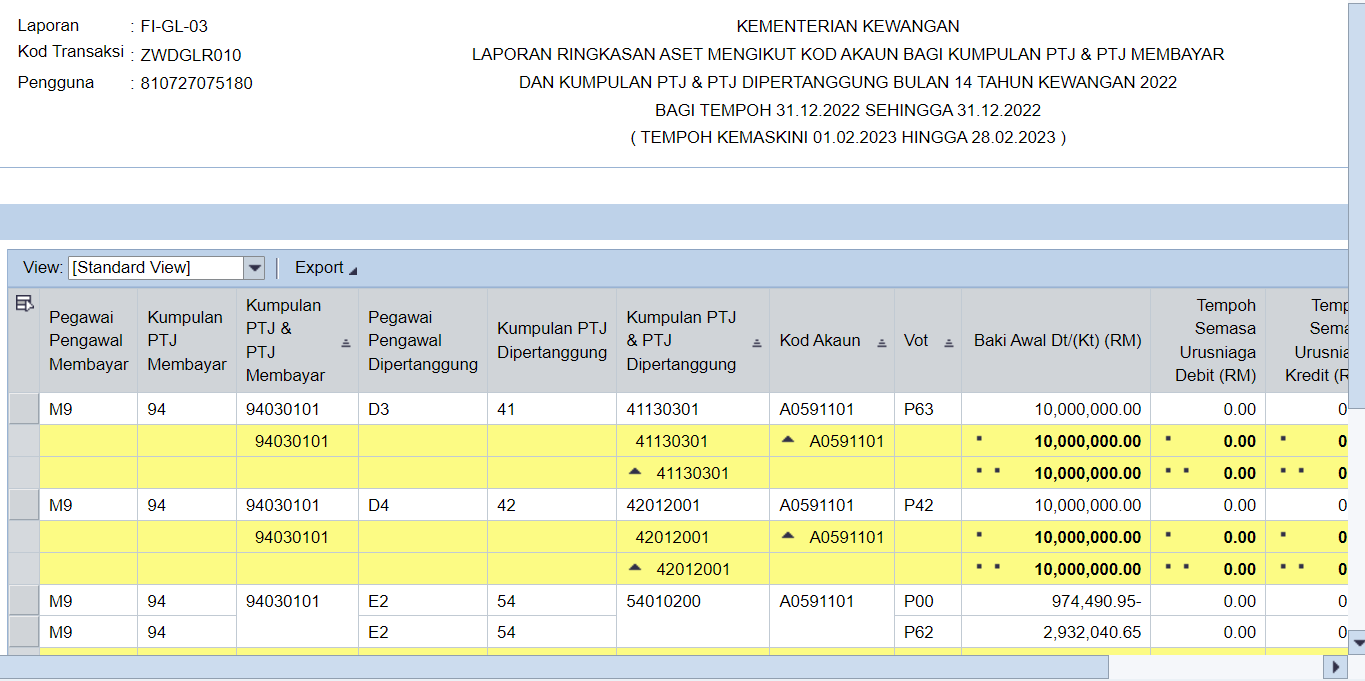  Klik Eksport, tekan Eksport ke ExcelPASTIKAN LAPORAN YANG DIHANTAR ADALAH BAKI SETIAP KOD AKAUN MENGIKUT SETIAP PTJ DIPERTANGGUNG SEPERTI CONTOH DI ATAS DAN DIISI SECARA BERASINGAN LAMPIRAN D3(A) DAN D3(B)